ПРОЕКТ                                                              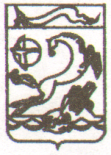 АДМИНИСТРАЦИЯ МУНИЦИПАЛЬНОГО ОБРАЗОВАНИЯ                                              КАНЕВСКОЙ  РАЙОН  ПОСТАНОВЛЕНИЕ____________ 			                          		      __________   		 ст. Каневская О внесении изменений в постановление администрации муниципального образования Каневской район от 14 октября 2019 года № 1808 «Об утверждении административного регламента предоставления муниципальной услуги «Признание многоквартирного дома аварийным и подлежащим сносу или реконструкции» В целях приведения нормативно-правовых актов администрации муниципального образования Каневской район в соответствие с действующим законодательством,  п о с т а н о в л я ю: Внести в постановление администрации муниципального образования Каневской район от 14 октября 2019 года № 1808 «Об утверждении административного регламента предоставления муниципальной услуги «Признание многоквартирного дома аварийным и подлежащим сносу или реконструкции» следующие изменения:В приложении к постановлению подраздел 2.8. раздела 2 «Стандарт предоставления муниципальной услуги» дополнить пунктом 2.8.7. следующего содержания:«2.8.7. При предоставлении муниципальной услуги запрещается требовать от заявителя предоставление на бумажном носителе документов и информации, электронные образы которых ранее были заверены в соответствии с пунктом 7.2 части1 статьи 16 Федерального закона от 27.07.2010 № 210-ФЗ «Об организации предоставления государственных и муниципальных услуг» за исключением случаев, если нанесение отметок на такие документы либо их изъятие является необходимым условием предоставления государственной или муниципальной услуги, и иных случаев, установленных Федеральными законами».         2. Отделу по связям со СМИ и общественностью администрации муниципального образования Каневской район (Цыганова) опубликовать настоящее постановление в печатных средствах массовой информации и разместить на официальном сайте муниципального образования Каневской район в информационно-телекоммуникационной сети «Интернет».           3.  Контроль за выполнением настоящего постановления возложить на заместителя главы муниципального образования Каневской район М.В. Фоменко.		  24.Постановление вступает в силу со дня его официального опубликования.Исполняющий обязанностиглавы муниципального образованияКаневской район                                                                                   Е.И. Тыщенко